  Москва, ул. Сущёвская, дом 12 cтр. 1, 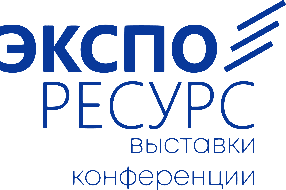  Тел: 8(925)278 54 37expo-resurs.ru email: exporesurs@yandex.ru@rusartstyle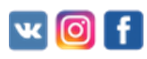 Заявкана участие в конкурсе III всероссийской выставки-ярмарки   народных мастеров, художников и дизайнеров России «РусАртСтиль»                 Участник                 Участник                 УчастникАдрес (с индексом):Адрес (с индексом):Контактное лицоКонтактное лицоТелефонТелефон сайтE-mail   и   соц.сетиE-mail   и   соц.сети№п/п№п/пНоминацияНоминацияОрганизация,Автор (ФИО полностью, год рождения)Мобильный телефон автораНаименование конкурсной работыНаименование конкурсной работыНаименование конкурсной работыМатериал, техника исполнения, размерГод созданияСтоимость (руб.)